Grade 5 Unit 1 What Is Matter Made Of?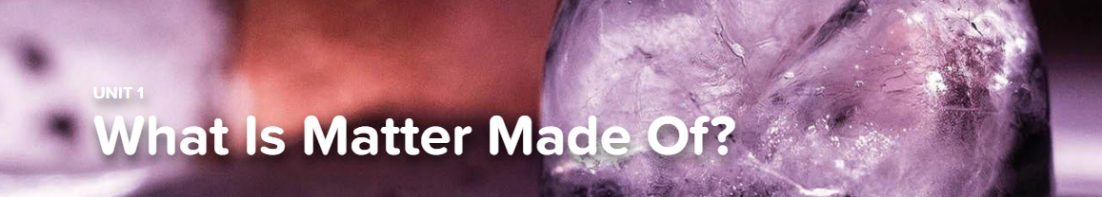 Concept 1.1 Describing Matter in Words and Numbers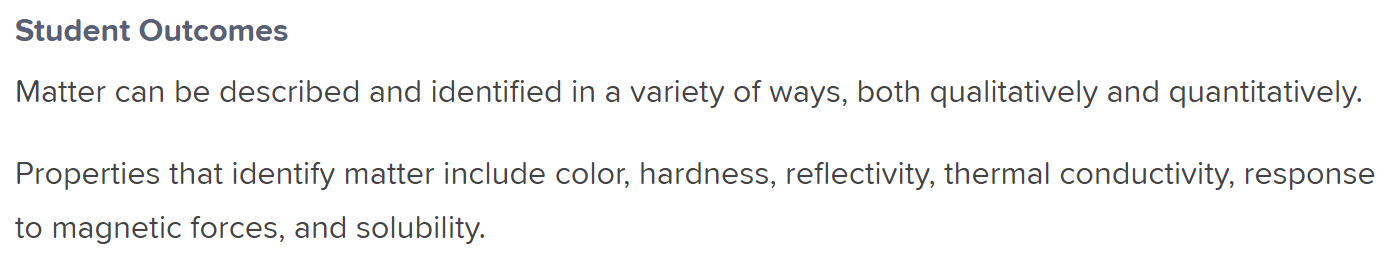 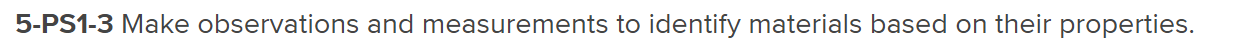 Fun-DamentalsWhat’s the Matter? Properties*InteractiveMeasuring MatterExplorationThree States of MatterConcept 1.2 Changes to Matter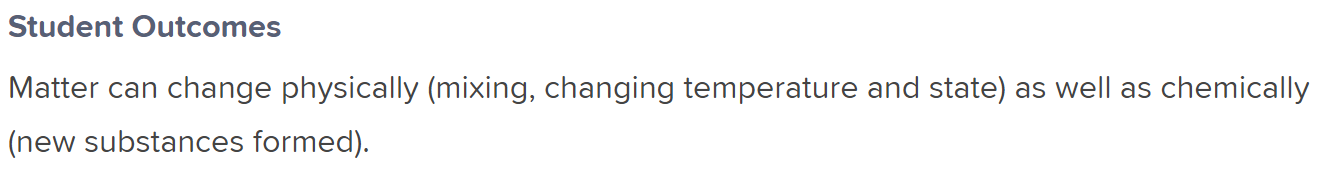 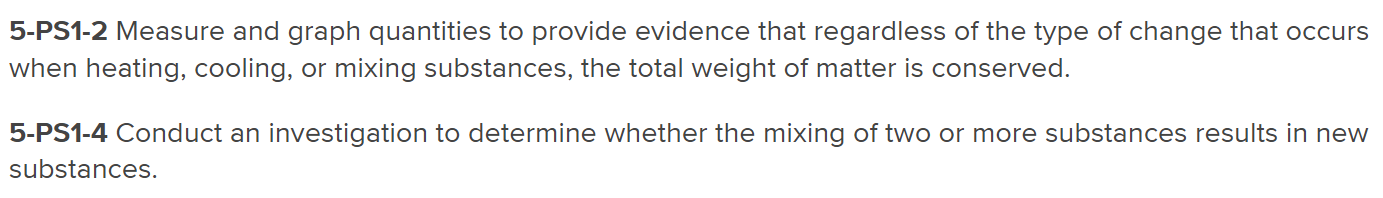 Fun-DamentalWhat’s the Matter? Changing StatesInteractiveThings That ChangeExplorationsChanges of StatesVirtual LabMixturesConcept 1.3 A Model of Matter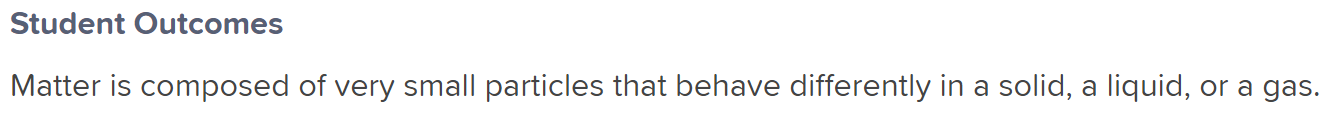 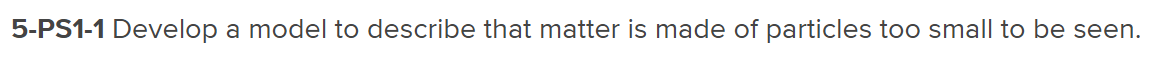 Skill BuilderProperties of Matter: Particle SimulatorExplorationsAtomsChanging StatesVirtual LabMelt-Off*